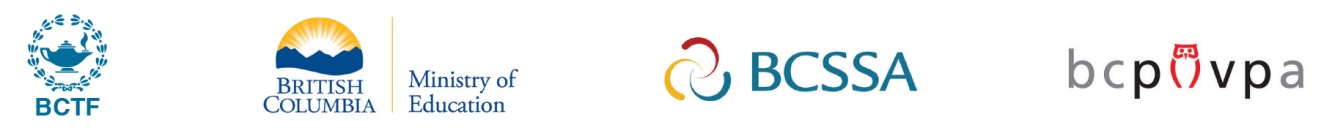 Curriculum Framework Document—Stage TwoNote: This framework is meant to be a living document and as items become available they will be included here: www.bctf.ca/IssuesInEducationThe information for the planning teams has been organized into the following organizational framework. The links are provided by sections below.The planning teams should make their own decisions on how these elements will be organized.A possible example of organization is, the Why and What sections could potentially be done as a large group on day one of the non-instructional time, and the How section could be done with smaller groupings on the second day of the non-instructional time. The majority of time is probably best spent on the How section using the group structures suggested below.Resources to date. Keep checking back for new information.BCTF TeachBC resource websiteteachbc.bctf.ca/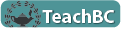 Project of Heart: Illuminating the Hidden History of Indian Residential Schools in BC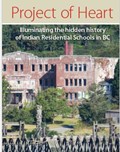 FNESC Resource—Indian Residential Schools and Reconciliation Resourceswww.fnesc.ca/irsr/PowerPoint support material (in progress)BCTF Webinar and Livestream EventsJanuary 21, 2015 Curriculum Development Forum 
webinarjam.net/webinar/go/replay/14271/b93992eea8/NS7227138oFDialogue with BC Technology Education Association (BCTEA)
webinarjam.net/webinar/go/replay/14271/dcb05f7210/OO7227140tCMay 13, 2015 Full Day Kindergarten
app.webinarjam.net/replay/13360/66434a5800/0/0May 27, 2015 Applied Skills
app.webinarjam.net/replay/13360/fa9d9fd579/0/0June 3, 2015 Curriculum Webinar
app.webinarjam.net/replay/13360/c863fe0ae7/0/0May 28, 2014 Insights into the new BC Arts curriculum: Professional Issues Seminar #2
livestream.com/BCTF/May282014April 9, 2014 Insights into the new BC curriculum: Professional Issues Seminar #1
livestream.com/BCTF/PSIDApr092014
151106
JN:Unifor/nb:tfeuWhy?What?How?Why the change?Overview of curriculumStructures to support investigating curriculumTopics to exploreWhy?Why the change?Curriculum Background documentwww.bced.gov.bc.ca/irp/docs/ca_transformation.pdfTransforming BC’s Curriculumwww.bced.gov.bc.ca/irp/docs/overview.pdfCurriculum Redesign: Frequently Asked Questionscurriculum.gov.bc.ca/sites/curriculum.gov.bc.ca/files/pdf/faq.pdfcurriculum.gov.bc.ca/sites/curriculum.gov.bc.ca/files/pdf/curriculum_intro_fr.pdfCurriculum Overview: What’s new? What’s the same?curriculum.gov.bc.ca/sites/curriculum.gov.bc.ca/files/pdf/redesign.pdfcurriculum.gov.bc.ca/sites/curriculum.gov.bc.ca/files/pdf/redesign.pptCurriculum Overview: Introduction to BC’s Redesigned Curriculumcurriculum.gov.bc.ca/sites/curriculum.gov.bc.ca/files/pdf/curriculum_intro.pdfCurriculum Research Basecurriculum.gov.bc.ca/sites/curriculum.gov.bc.ca/files/pdf/references.pdfEducated Citizen, mission statement (all curriculum work was grounded in the educated citizen document)www2.gov.bc.ca/gov/DownloadAsset?assetId=951FBB92FB194D9AA708BD461A474CBDAboriginal UnderstandingsFirst Peoples Principles of LearningAboriginal Worldviews and Perspectives in the ClassroomA resource guide to help support teachers bring Aboriginal content and perspectives into the classroomwww.bced.gov.bc.ca/abed/awp_moving_forward.pdfWhat?Overview of curriculum: Curriculum 101Where to find itwww.curriculum.gov.bc.ca/How it is organizedcurriculum.gov.bc.ca/sites/curriculum.gov.bc.ca/files/Curriculum_Brochure.pdfThe Curriculum ModelA video explaining how the different components of BC’s redesigned curriculum work together to form a conceptual model that is competency-driven.La structure des programmes d’étudesUne vidéo expliquant comment les différentes composantes des nouveaux programmes d’études de la Colombie-Britannique sont interdépendantes et forment un modèle conceptuel basé sur des competences.Big IdeasA video explaining what big ideas are and the role they play in the conceptual model of BC’s redesigned curriculum.Les grandes idéesUne vidéo expliquant ce que sont les grandes idées et le rôle qu’elles jouent dans le modèle conceptuel des nouveaux programmes d’études de la Colombie-Britannique.Core CompetenciesA video explaining what core competencies are and the role they play in the conceptual model of BC’s redesigned curriculum.Les compétences essentiellesUne vidéo expliquant ce que sont les compétences essentielles et le rôle qu’elles jouent dans le modèle conceptuel des nouveaux programmes d’études de la Colombie-Britannique.Curriculum Overview: What’s new? What’s the same?A PDF document and PowerPoint that address subject areascurriculum.gov.bc.ca/sites/curriculum.gov.bc.ca/files/pdf/redesign.pdfcurriculum.gov.bc.ca/sites/curriculum.gov.bc.ca/files/pdf/redesign.pptAssessment Redesigncurriculum.gov.bc.ca/redesigning-assessmentResourcesNavigating BC’s Curriculum Redesign Websiteyoutu.be/bMIDVFEQy5YAboriginal Worldviews and Perspectives in the Classroom  
A resource guide to help support teachers bring Aboriginal content and perspectives into the classroom.BCTF TeachBC resource websiteteachbc.bctf.ca/How?Structures to support investigating curriculum Developing a personal support networkGroupings such as the conference model, school groups, subject/role specialists, family of schools, and mentorship groups may be used. Teachers may also want to explore groupings such as: EdcampsSwanson, K. (2014). Edcamp: Teachers Take Back Professional Development. Educational Leadership, 71(8), 36–40. Swanson, K. (2013). Why Edcamp?  Edutopia. TEDxPhiladelphiaED - Kristen Swanson - EdCamp. TEDx. 16:22. School inquiry groups and collaborative conversationAdams, P., and Townsend, D. (2014). From action research to collaborative inquiry: A framework for researchers and practitioners. Education Canada, 54(5), 12–15.Burden, S., and Gill, D. (2015). Learning together: One school’s success with teacher learning cohorts.  Education Canada, 55(1), 8–11.Donohoo, J. (2013). Why collaborative inquiry?  Collaborative Inquiry for Educators: A Facilitator's Guide to School Improvement (144 pp.). Thousand Oaks, California: Corwin.Nelson, T.H., Deuel, A., Slavit, D., and Kennedy, A. (2010). Leading deep conversations in collaborative inquiry groups. The Clearing House, 83(5): 175–179www.edugains.ca/resourcesPLC/PLF/2012_Module/Handout5_Nelson2010LeadingDeepConversations.pdf Schnellert, L., and Butler, D.L. (2014). Collaborative inquiry: Empowering teachers in their professional development. Education Canada, 54(3), 42–44.Critical discourseArriaza, G. (2015). Critical discourse analysis and leadership. Educational Leadership and Administration: Teaching and Program Development, 26.TopicsPlace based learningwww.cea-ace.ca/blog/mark-fettes/2014/06/3/aboriginal-education-needs-be-place-based-education www.cea-ace.ca/blog/mark-fettes/2014/06/3/aboriginal-education-needs-be-place-based-educationPersonalized learningbctf.ca/IssuesInEducation.aspx?id=38331#pl www.bcedplan.ca/www2.gov.bc.ca/gov/content/education-training/administration/kindergarten-to-grade-12/personalized-learningInclusionAlberta Teachers’ Association. What is inclusion? The Learning Team, 18(2).Alberta Teachers’ Association. (2014). Report of the Blue Ribbon Panel on Inclusive Education in Alberta Schools.Alberta Teachers’ Association. (2014). Inclusive education in Alberta schools: Getting it right. Companion document to the Report of the Blue Ribbon Panel on Inclusive Education in Alberta Schools.Philpott, D.E., Furey, E., and Penney, S.C. (2010). Promoting leadership in the ongoing professional development of teachers: Responding to globalization and inclusion. Exceptionality Education International, 20(2): 38–54. *See in particular “Six focus areas” beginning page 43bctf.ca/TeachingToDiversity/ KDU model (link to come)Communicating student learningbctf.ca/IssuesInEducation.aspx?id=5642
Technology and curriculumArnett, T. (2014). Personalizing education: How blended learning transforms roles and relationships. Education Canada, 54(4), 16–19.Burden, S., and Gill, D. (2015). Learning together: One school’s success with teacher learning cohorts.  Education Canada, 55(1), 8–11.Carey, J. (2014). 5 Tips for Classroom Management with Mobile Devices. (Reblogged from the original post at Edudemic). Tucker, C. (2015). Five Tips for Managing Mobile Devices. Educational Leadership, 72(8), 24–29.Inquirybctf.ca/TeacherInquiry/Curriculum and pedagogyNew Zealand Ministry of Education. (2007). Effective pedagogy. The New Zealand Curriculum Online.Tomlinson, C.A., and Moon, T.R. (2013). Chapter 1. Differentiation: An overview. In Assessment and Student Success in a Differentiated Classroom. ASCD.www.nap.edu/read/9745/chapter/7#184Aboriginal ways of knowing curriculum.gov.bc.ca/sites/curriculum.gov.bc.ca/files/pdf/aboriginal_education_bc.pdfeducation.alberta.ca/media/6809250/f_chapter3.pdffirstnationspedagogy.com/EIR.html  K–9 Curriculum: Arts education/Core French/English Language Arts/Mathematics/Physical and Health Education/Science/Social Studies/ Career Education/Applied Design, Skills and Technologies/Français langue première/Français langue seconde - immersioncurriculum.gov.bc.ca/curriculumGrad yearsProposed DirectionsEnglishcurriculum.gov.bc.ca/sites/curriculum.gov.bc.ca/files/pdf/GradYrCurriculumDirections.pdfFrenchcurriculum.gov.bc.ca/sites/curriculum.gov.bc.ca/files/pdf/GradYrCurriculumDirections_fr.pdfGrad Draft Documents (Arts/Core French/English Language Arts/Mathematics/Physical and Health Education/Science/Social Studies)curriculum.gov.bc.ca/curriculum/10-12